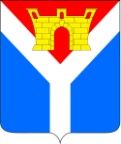 АДМИНИСТРАЦИЯУСТЬ-ЛАБИНСКОГО ГОРОДСКОГО ПОСЕЛЕНИЯУСТЬ-ЛАБИНСКОГО РАЙОНАП О С Т А Н О В Л Е Н И Еот 29.04.2022							                       № 267г. Усть-ЛабинскО внесения изменения в постановление администрации Усть-Лабинского городского поселения Усть-Лабинского района от 26 апреля 2022 г. № 252  «Об ограничении дорожного движения транспортных средств по улице Ленина (на перегоне между улицей Элеваторной и улицей Марии Овсянниковой) в городе Усть-Лабинске» В связи с уточнением времени проведения репетиции парада посвященного Дню Победы, п о с т а н о в л я ю:1. Внести в постановления администрации Усть-Лабинского городского поселения Усть-Лабинского района 26 апреля 2022 г. № 252  «Об ограничении дорожного движения транспортных средств по улице Ленина (на перегоне между улицей Элеваторной и улицей Марии Овсянниковой) в городе               Усть-Лабинске» от изменение, изложив пункт 1 в следующей редакции:«Ограничить дорожное движение транспортных средств по улице  Ленина (на перегоне между улицей Элеваторной и улицей Марии Овсянниковой) в городе Усть-Лабинске в период с 16-00 ч. по 18-30 ч. 
06 мая 2022 года.»2. Отделу по общим и организационным вопросам администрации 
Усть-Лабинского городского поселения Усть-Лабинского района 
(Владимирова М.А.) обнародовать настоящее постановление на официальном сайте администрации Усть-Лабинского городского поселения Усть-Лабинского района в информационно-телекоммуникационной сети «Интернет» и на информационных стендах муниципального бюджетного учреждения культуры «Центральная районная библиотека муниципального образования 
Усть-Лабинский район».3. Контроль за выполнением настоящего постановления возложить на заместителя главы Усть-Лабинского городского поселения Усть-Лабинского района Семенова А.И.4. Постановление вступает в силу после его официального обнародования.Глава Усть-Лабинского городского поселенияУсть-Лабинского района                                                                 С.А. Гайнюченко